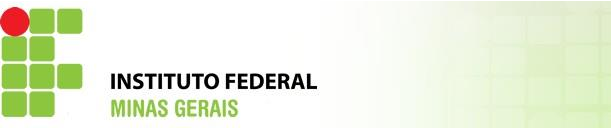 HORÁRIO DE AULAS DO CAMPUS AVANÇADO CONSELHEIRO LAFAIETE (2020)CURSO TÉCNICO INTEGRADO EM MECÂNICA – 1º ANOHORÁRIO DE AULAS DO CAMPUS AVANÇADO CONSELHEIRO LAFAIETE (2020)CURSO TÉCNICO INTEGRADO EM MECÂNICA – 2º ANO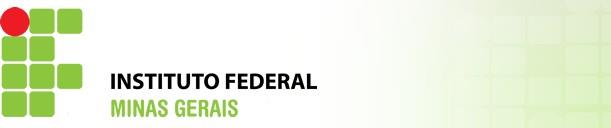 HORÁRIO DE AULAS DO CAMPUS AVANÇADO CONSELHEIRO LAFAIETE (2020)CURSO TÉCNICO INTEGRADO EM MECÂNICA – 3º ANO AHORÁRIO DE AULAS DO CAMPUS AVANÇADO CONSELHEIRO LAFAIETE (2020)CURSO TÉCNICO INTEGRADO EM MECÂNICA – 3º ANO BHORA2ª FEIRA3ª FEIRA4ª FEIRA5ª FEIRA6ª FEIRA8:00LÍNGUA ESTRANGEIRAARTESMATEMÁTICAFÍSICAMETROLOGIA8:00SHEILLAFABIANAALEXANDREFERNANDORODRIGO8:50LÍNGUA ESTRANGEIRAMATEMÁTICAMATEMÁTICAFÍSICAMETROLOGIA8:50SHEILLAALEXANDREALEXANDREFERNANDORODRIGO9:55FILOSOFIAEDUCAÇÃO FÍSICAGEOGRAFIALÍNGUA PORTUGUESALÍNGUA PORTUGUESA9:55SINTIAJOSÉ AELSONELIZENEVIVIANEVIVIANE10:45SOCIOLOGIAEDUCAÇÃO FÍSICAGEOGRAFIALÍNGUA PORTUGUESAFÍSICA10:45SINTIAJOSÉ AELSONELIZENEVIVIANEFERNANDO13:30INFORMÁTICABIOLOGIAHISTÓRIADESENHO TÉCNICO MECÂNICO13:30ALEXCRISTIANELECARLOSLINCOLN14:20INFORMÁTICABIOLOGIAHISTÓRIADESENHO TÉCNICO MECÂNICO14:20ALEXCRISTIANELECARLOSLINCOLN15:25HIGIENE E SEGURANÇA DO TRABALHOQUÍMICA15:25MARIA EFIGÊNIAJ.C.LEANDRO16:15QUÍMICA16:15J.C.LEANDROHORA2ª FEIRA3ª FEIRA4ª FEIRA5ª FEIRA6ª FEIRA8:00MATEMÁTICAFÍSICAFILOSOFIAHISTÓRIA8:00ALEXANDREFERNANDOSINTIACARLOS8:50MATEMÁTICAFÍSICASOCIOLOGIAHISTÓRIA8:50ALEXANDREFERNANDOSINTIACARLOS9:55EDUCAÇÃO FÍSICAARTESLÍNGUA PORTUGUESAMANUTENCÃO MECÃNICAGEOGRAFIA9:55JOSÉ AELSONFABIANAVIVIANESUBSTITUTOELIZENE10:45EDUCAÇÃO FÍSICAMATEMÁTICALÍNGUA PORTUGUESAMANUTENCÃO MECÃNICAGEOGRAFIA10:45JOSÉ AELSONALEXANDREVIVIANESUBSTITUTOELIZENE13:30BIOLOGIATECNOLOGIA DOS MATERIAISELEMENTOS DE MÁQUINASQUÍMICA13:30CRISTIANELEMARIA EFIGÊNIASUBSTITUTOJ.C.LEANDRO14:20BIOLOGIATECNOLOGIA DOS MATERIAISELEMENTOS DE MÁQUINASQUÍMICA14:20CRISTIANELEMARIA EFIGÊNIASUBSTITUTOJ.C.LEANDRO15:25PROP. MEC. MATERIAISLÍNGUA ESTRANGEIRALÍNGUA PORTUGUESADESENHO TÉCNICO – CAD15:25MARIA EFIGÊNIASHEILLAVIVIANELINCOLN16:15PROP. MEC. MATERIAISLÍNGUA ESTRANGEIRADESENHO TÉCNICO – CAD16:15MARIA EFIGÊNIASHEILLALINCOLNHORA2ª FEIRA3ª FEIRA4ª FEIRA5ª FEIRA6ª FEIRA8:00TECNOLOGIA DA SOLDAGEMLÍNGUA ESTRANGEIRAEDUCAÇÃO FÍSICAGEOGRAFIAQUÍMICA8:00MARIA EFIGÊNIASHEILLAJOSÉ AELSONELIZENEJ.C.LEANDRO8:50TECNOLOGIA DA SOLDAGEMLÍNGUA ESTRANGEIRAEDUCAÇÃO FÍSICAGEOGRAFIAQUÍMICA8:50MARIA EFIGÊNIASHEILLAJOSÉ AELSONELIZENEJ.C.LEANDRO9:55LÍNGUA PORTUGUESABIOLOGIAFILOSOFIAFÍSICAPROCESSOS DE FABRICAÇÃO9:55ANDERSONCRISTIANELESINTIAFERNANDOSUBSTITUTO10:45LÍNGUA PORTUGUESABIOLOGIASOCIOLOGIAFÍSICAPROCESSOS DE FABRICAÇÃO10:45ANDERSONCRISTIANELESINTIAFERNANDOSUBSTITUTO13:30MATEMÁTICAMATEMÁTICARESISTÉNCIA DOS MATERIAISHISTÓRIA13:30CRISTIANOCRISTIANOLINCOLNCARLOS14:20MATEMÁTICALÍNGUA PORTUGUESARESISTÉNCIA DOS MATERIAISHISTÓRIA14:20CRISTIANOANDERSONLINCOLNCARLOS15:25ELETROTÉCNICAARTESHIDROPNEUMÁTICA15:25JONATHAMFABIANASUBSTITUTO16:15ELETROTÉCNICAHIDROPNEUMÁTICA16:15JONATHAMSUBSTITUTOHORA2ª FEIRA3ª FEIRA4ª FEIRA5ª FEIRA6ª FEIRA8:00FILOSOFIAMATEMÁTICALÍNGUA PORTUGUESAELETROTÉCNICAFÍSICA8:00SINTIACRISTIANOANDERSONJOÃO VICTORFERNANDO8:50SOCIOLOGIAMATEMÁTICALÍNGUA PORTUGUESAELETROTÉCNICAFÍSICA8:50SINTIACRISTIANOANDERSONJOÃO VICTORFERNANDO9:55LÍNGUA ESTRANGEIRAHIDROPNEUMÁTICAEDUCAÇÃO FÍSICAHISTÓRIAQUÍMICA9:55SHEILLASUBSTITUTOJOSÉ AELSONCARLOSJ.C.LEANDRO10:45LÍNGUA ESTRANGEIRAHIDROPNEUMÁTICAEDUCAÇÃO FÍSICAHISTÓRIAQUÍMICA10:45SHEILLASUBSTITUTOJOSÉ AELSONCARLOSJ.C.LEANDRO13:30TECNOLOGIA DA SOLDAGEMLÍNGUA PORTUGUESAGEOGRAFIAPROCESSOS DE FABRICAÇÃO13:30MARIA EFIGÊNIAANDERSONELIZENESUBSTITUTO14:20TECNOLOGIA DA SOLDAGEMARTESGEOGRAFIAPROCESSOS DE FABRICAÇÃO14:20MARIA EFIGÊNIAFABIANAELIZENESUBSTITUTO15:25MATEMÁTICABIOLOGIARESISTÉNCIA DOS MATERIAIS15:25CRISTIANOCRISTIANELELINCOLN16:15BIOLOGIARESISTÉNCIA DOS MATERIAIS16:15CRISTIANELELINCOLN